Poznań, 03.02.2023 r.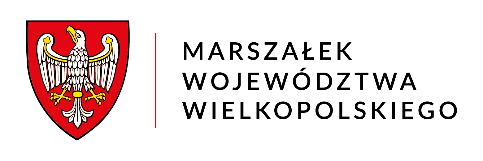 KS-I-O.0003.1.2023DT-III.ZD-00037/23PanAdam BogrycewiczRadny Sejmiku Województwa WielkopolskiegoSzanowny Panie Radny,w odpowiedzi na zapytanie w sprawie rezygnacji z kart uprawniających do zniżek na przejazdy pociągami regionalnymi w Wielkopolsce, wyartykułowane przez Pana Radnego podczas sesji Sejmiku Województwa Wielkopolskiego i złożone na piśmie 19 stycznia br., wyjaśniam co następuje:Głównym celem zmiany jest uproszczenie i ujednolicenie Taryfy Przewozowej w Województwie Wielkopolskim. Dotychczas funkcjonujące „karty zniżkowe” były powiązane z ofertami obowiązującymi w innych województwach, przez co trudniej było na bieżąco kształtować odpowiednie promocje skierowane do Wielkopolan. Nie ulega również wątpliwości, że każda tymczasowa oferta, czy też promocja, powinna zostać w odpowiednim momencie zakończona. Z REGIOkarty już w 2020 roku zrezygnowało Województwo Pomorskie, a w roku 2021 Koleje Śląskie zdecydowały o zakończeniu honorowania biletów nabytych z tego typu ulgą.Podkreślam jednak, że w ramach okresu przejściowego wzajemne honorowanie „kart” przez dwóch przewoźników świadczących usługi na rzecz naszego województwa, będzie obowiązywało do końca terminu ważności tych „kart”. Ponadto nabywcom biletów okresowych (wg taryfy RAZEM wydanych do stosowania z REGIOkartą lub Kartą Wielkopolską) umożliwiono zwrot tychże biletów, gdy ich karcie upłynie termin ważności. Zwrot biletów odbywa się bez zachowania terminów wynikających z § 19. Regulaminu kolejowych Przewozów pasażerskich Województwa Wielkopolskiego oraz bez potrącania odstępnego. Takie zasady powodują, że dotychczasowi posiadacze „kart” mogą korzystać z uprawnień do ostatniego dnia ich ważności. Jako że REGIOkartę można było nabyć nawet na rok, a sprzedaż obowiązywała do końca września 2022 r., wielu pasażerów w dalszym ciągu może się nimi posługiwać.Organizator Przewozów wraz z Operatorami podzielają zdanie Pana Radnego o zasadności funkcjonowania systemu zniżkowego w ramach wojewódzkich przewozów kolejowych. Dlatego nie wykluczamy w przyszłości wprowadzenia innych czasowych ofert korzystnych dla Podróżnych z naszego regionu. Działania teraz podjęte powinny w kolejnych miesiącach przynieść pozytywne efekty, które odczują pasażerowie zarówno Kolei Wielkopolskich, jak i POLREGIO, podróżujący po obszarze województwa wielkopolskiego. Co do zasady, oferty te będą kierowane do osób posiadających bilety okresowe, stanowiących grupę stałych klientów, którzy powinni zostać w ten sposób docenieni.Na decyzję o uproszczeniu Taryfy Przewozowej miała również wpływ sytuacja finansowa przewoźników kolejowych w ostatnich latach. Z jednej strony zostały bardzo mocno uszczuplone przychody taryfowe w związku z pandemią koronawirusa, z drugiej natomiast drastycznie wzrosły koszty wykonywania przewozów. Jednocześnie dochodziło do sytuacji, że część pasażerów łączyła, tj. kumulowała dostępne ulgi. Było to w pewnym sensie niesprawiedliwe dla innych podróżnych, a dodatkowo strata w przychodach okazywała się wyższa od pierwotnych zamierzeń wypracowanych ponad 10 lat temu.Przypomnę, że w budżecie Województwa Wielkopolskiego w ciągu roku 2022 pojawiła się konieczność wyasygnowania dodatkowo około 46.000.000 złotych na finansowanie wojewódzkich przewozów pasażerskich. To jednak okazało się zbyt mało i mimo sumarycznego budżetu na ten cel rzędu 271.000.000 złotych, Samorząd w porozumieniu z Operatorami kolejowymi, zdecydował o podwyżce cen biletów i likwidacji części ofert promocyjnych. Przedmiotowe oferty, jak wspomniano powyżej, zostały opracowane ponad dekadę temu, tj. w okresie gdy przewozy kolejowe nie cieszyły się tak dużą popularnością jak obecnie. Cel jaki został postawiony podczas konstruowania oferty specjalnej został już dawno osiągnięty.Pamiętajmy, że Organizatorzy przewozów wojewódzkich dysponują niestety ograniczonymi środkami finansowymi. Dlatego też część brakującej kwoty musieli pokryć pasażerowie. Nie bez znaczenia jest też fakt, że Województwo Wielkopolskie finansuje przecież znacznie więcej przedsięwzięć istotnych z punktu widzenia mieszkańców regionu. Wydatki na ochronę zdrowia, oświatę, rolnictwo czy też na utrzymanie dróg publicznych mogą być ważniejsze dla przeciętnego Wielkopolanina. Decyzja o scedowaniu części kosztów na podróżnych, którzy rzeczywiście korzystają z przewozów kolejowych, jest zatem zasadna ze względu na dobro ogółu. Nadmienię, iż przychody taryfowe osiągnięte w 2022 roku nie pokryły nawet połowy kosztów ponoszonych w ramach realizacji przewozów na zlecenie naszego Samorządu.                                                                       Z  poważaniem                                                            Z up. Marszałka Województwa                                                                   Wojciech Jankowiak                                                                       WicemarszałekOtrzymują:1.	Kancelaria Sejmiku (2 egzemplarze)2.	Departament Organizacyjny i Kadr3.	aaSprawę prowadzi: Departament Transportu UMWW